Revidierter Entwurf EINer Tagesordnungvom Verbandsbüro erstelltes DokumentHaftungsausschluss: Dieses Dokument gibt nicht die Grundsätze oder eine Anleitung der UPOV wieder	Eröffnung der Tagung	Annahme der Tagesordnung	Bericht der Stellvertretenden Generalsekretärin über die Entwicklungen in der UPOV (Dokument SESSIONS/2023/1)	Bericht des Präsidenten über die Arbeiten der einhundertundersten Tagung des Beratenden Ausschusses; gegebenenfalls Annahme von Empfehlungen, die dieser Ausschuss ausgearbeitet hat (Dokument C/57/15)	Ausarbeitung von Anleitung und dem Rat zur Annahme vorgeschlagene Dokumente (Dokument SESSIONS/2023/2)a)	Informationsdokumente:UPOV/INF/16	Austauschbare Software (Überarbeitung) (Dokument UPOV/INF/16/12 Draft 1)UPOV/INF/22	Von Verbandsmitgliedern verwendete Software und Ausrüstung (Überarbeitung) (Dokument UPOV/INF/22/10 Draft 1)UPOV/INF/23	UPOV-Code-System (Überarbeitung) (Dokument UPOV/INF/23/2 Draft 1)UPOV/INF-EXN	Liste der UPOV/INF-EXN-Dokumente und Datum der jüngsten Ausgabe (Überarbeitung) (Dokument UPOV/INF-EXN/17 Draft 1)b)	Erläuterungen:UPOV/EXN/DEN 	Erläuterungen zu Sortenbezeichnungen nach dem UPOV-Übereinkommen (Überarbeitung) (Anlage I zu Dokument SESSIONS/2023/2)UPOV/EXN/EDV 	Erläuterungen zu den im Wesentlichen abgeleiteten Sorten nach der Akte von 1991 des UPOV-Übereinkommens (Überarbeitung)(Dokumente SESSIONS/2023/2 und UPOV/EXN/EDV/3 Draft 4)c)	TGP-Dokumente:TGP/7	Erstellung von Prüfungsrichtlinien (Überarbeitung)–	Umwandlung des Standardwortlauts der Prüfungsrichtlinien in einen optionalen Wortlaut
(Anlage II zu Dokument SESSIONS/2023/2)–	Krankheitsresistenzmerkmale: Hinzufügung von Ausprägungsstufen und Platzierung von Krankheitsresistenzmerkmalen ohne Sternchen in Abschnitt 5 des Technischen Fragebogens (Anlage II zu Dokument SESSIONS/2023/2)–	Beispielssorten für quantitative Merkmale mit Sternchen, wenn Abbildungen vorgelegt werden (Anlage III zu Dokument SESSIONS/2023/2)TGP/12	Anleitung zu bestimmten physiologischen Merkmalen (Überarbeitung)–	Beispiel von Krankheitsresistenzmerkmalen: das Wort „hoch-“ in nur einer Ausprägungsstufe (Anlage IV zu Dokument SESSIONS/2023/2)TGP/14	Glossar der in den UPOV-Dokumenten verwendeten Begriffe (Überarbeitung) (Dokument SESSIONS/2023/2)TGP/0	Liste der TGP-Dokumente und Datum der jüngsten Ausgabe (Überarbeitung) (Dokument TGP/0/15 Draft 1)	Jahresabschluss 2022 (Dokument C/57/9)	Ergebnisbewertungsbericht für 2022 (Dokument C/57/2)	Bericht des Externen Rechnungsprüfers (Dokument C/57/10)	Ernennung des Externen Rechnungsprüfers (Dokument C/57/14)	Rückständige Beitragszahlungen zum 30. September 2023 (Dokument C/57/11)	Entwurf eines Programms und Haushaltsplans für die Rechnungsperiode 2024-2025 (Dokument C/57/4)13.	Tagungsprogramm:a)	Billigung der Arbeitsprogramme des Verwaltungs- und Rechtsausschusses, des Technischen Ausschusses und der Technischen Arbeitsgruppen (Dokument C/57/12)b)	Tagungskalender (Dokument C/57/8)	Wahl der neuen Vorsitzenden	a)	Technische Arbeitsgruppe für landwirtschaftliche Arten (TWA)	b)	Technische Arbeitsgruppe für Obstarten (TWF)	c)	Technische Arbeitsgruppe für Prüfmethoden und –techniken (TWM)	d)	Technische Arbeitsgruppe für Zierpflanzen und forstliche Baumarten (TWO)	e)	Technische Arbeitsgruppe für Gemüsearten (TWV)	Angelegenheiten zur Information:a)	Bericht über die Tätigkeiten in den ersten neun Monaten des Jahres 2023 (Dokument C/57/3)b)	Lage auf dem Gebiet der Gesetzgebung, der Verwaltung und der Technik: i)	Berichte der Vertreter von Mitgliedern und Beobachtern (Dokument C/57/13)ii)	Zusammenarbeit bei der Prüfung (Dokument C/57/5);  Liste der von den Verbandsmitgliedern schutzfähigen Taxa (Dokument C/57/6);  Sortenschutzstatistik für den Zeitabschnitt 2018-2022 (Dokument C/57/7)	Pressemitteilung (Dokument C/57/16)17. 	Annahme eines Dokuments über die auf der Tagung getroffenen Entscheidungen18.	Schließung der Tagung[Ende des Dokuments]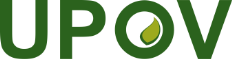 GInternationaler Verband zum Schutz von PflanzenzüchtungenDer RatSiebenundfünfzigste ordentliche TagungGenf, 27. Oktober 2023C/57/1 Rev.Original:  englischDatum:  11. Oktober 2023